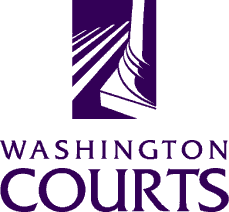 April 5, 2019TO:	Judges, Commissioners, County Clerks, Court Administrators, Libraries, Attorneys, and the PublicFROM:	Merrie Gough, AOC Sr. Legal AnalystRE:	Updates to Family Law All Family and Parentage forms – effective 1/1/2019The Washington Pattern Forms Committee approved changes to the Family Law All Family and Parentage forms listed below.  The changes are based upon recommended changes and the new Uniform Parentage Act Laws of 2018, ch. 6 (ESSB 6037):Forms for Use in All Family Law CasesChapter 26.26 RCWFL All Family 132Declaration about Public AssistanceIn section 2, after “Have you” and before “ever,” insert “or anyone else.”  To the right of the check box for “No,” insert a new check box and “I don’t know.”In section 3, after “Have you” and before “ever,” insert “or anyone else.”  To the right of the check box for “No,” insert a new check box and “I don’t know.”In section 4, to the right of the check box for “No,” insert a new check box and “I don’t know.”01/2019FL All Family 138Declaration about Child Custody JurisdictionThis is a new form.01/2019FL All Family 145Motion to Appoint Guardian ad LitemIn the footer, change “26.26.555” to “26.26A.485.”In section 2, change the second check box option from:	(For cases about parentage) These children are age two or older and have a presumed, acknowledged or adjudicated parent.  The law requires these children to be parties to this case; therefore they need a GAL.  (RCW 26.26.510)to:	(For cases about parentage) The interests of the child are not adequately represented.	The case was started by the state and the interests of the child and the state are in conflict.In the signature area, below the heading “Person making this motion fills out below:” delete “(Optional) email: ________” and replace it with this note in a box:01/2019FL All Family 146Order Appointing Guardian ad Litem for a ChildOn page one, in the line beginning with “Use this form,” between “Parenting Plan” and “Residential Schedule,” delete “or”.  After “Residential Schedule,” insert “or parentage decision.”In the line beginning with “Do not use this form,” after “minor parent,” delete:“or a child over 2 who is a mandatory party to a parentage case.”and replace with with:“, or a child who is added as a party in this case.”In section 2, change the check box for “parentage law, ch. 26.26 RCW” to “parentage law, ch. 26.26A RCW and 26.26B RCW.”In the footer, change “26.26.555” to 26.26A.485.”01/2019FL All Family 147Order Appointing guardian ad Litem for a Minor PartyIn the footer, change the reference to “26.26 [RCW]” to “26.26A, 26.26B.”On page one, in the line beginning with “Use this form,” change the second bulleted statement from:Child over 2 who is a mandatory party in a parentage case. to:Child who is added as a party in a parentage case. In the line beginning with “Do not use this form,” between “Parenting Plan” and “Residential Schedule,” delete “or” and after “Residential Schedule,” insert “or parentage decision.”In section 2, change the second check box option from:	(for cases about parentage) children are age two or older and have a presumed, acknowledged or adjudicated parent.  The law requires these children to be parties to this case; therefore they need a GAL.  (RCW 26.26.510)to:	(for cases about parentage) a child whose interests are not adequately represented.	The case was started by the state and the interests of the child and the state are in conflict.In section 4, GAL’s Rights, in the line beginning with “For parentage cases only,” delete everything after “parties” and before the colon.01/2019FL Parentage 300Summons: Notice about ParentageIn section 2, in the line that begins with “Fill out,” change the form number in parentheses from “FL Parentage 303” to “FL Parentage 302.”Below “You can get the Response and other forms at:” change the options as follows:The Washington State Courts’ website Forms: www.courts.wa.gov/forms, The Administrative Office of the Courts – call: (360) 705-5328,Washington LawHelp: www.washingtonlawhelp.org, orWashington State Law Library: www.courts.wa.gov/library, orThe Superior Court Clerk’s office or county law library (for a fee).Below “Petitioner or his/her lawyer fills out below” and below the check box for “The following address…”delete “(Optional) email: ________” and replace it with this note in a box:01/2019FL Parentage 301Petition to Decide ParentageThis is a new form.01/2019FL Parentage 302Declaration about ParentageThis form is deleted.07/2017FL Parentage 302Response to Petition to Decide ParentageChange the form number from “FL Parentage 303” to FL Parentage 302.”In section 1, Your response, in the “Section in the Petition,” change section 12 as follows:12.	Birth Record ChangesBetween section 14 and section 15, insert a new row with the following information:“Parenting Plan / Residential Schedule If Petitioner skipped sections 15 – 19 (check one):	I also do not want the court to make any orders about parenting or residential time.	I want the court to make orders about parenting or residential time.  (Fill out and file the Declaration about Child Custody Jurisdiction (UCCJEA) form FL All Family 138 and serve on all parties.)  If Petitioner completed sections 15 – 19, respond below:”In section 3, Sexual assault, in the “Important!” box, change the form number for the Sexual Assault Allegation from “FL Parentage 365” to “FL Parentage 383.”In section 4, Protection Order, in the third check box option that begins with “There already is an Order for Protection...,” change the instructions in parentheses as follows:(Describe below. Attach a copy if you have one.):In section 5, Restraining Order, change the last check box option from “Other restraining orders” to “Other orders.”Below the heading “Respondent fills out below:”delete “(Optional) email: ________” and replace it with this note in a box:01/2019FL Parentage 303Residential ScheduleChange the form number from “FL Parentage 304” to 
“FL Parentage 303.”In the footer, change “RCW 26.26.130(7)” to “RCW 26.26B.020(7).”01/2019FL Parentage 304Motion to Permit Proceeding (by a person not included in Acknowledgment or Court Decision)This is a new form.01/2019FL Parentage 305Order on Motion to Permit the ProceedingThis is a new form.01/2019FL Parentage 306Declaration about a Child’s Best InterestThis is a new form. 01/2019FL Parentage 307Declaration about Genetic ParentageThis is a new form.01/2019FL Parentage 308Motion for Genetic TestingChange the form number from “FL Parentage 305” to “FL Parentage 308.”In the table of instructions on page one, below “To the parties,” delete the sentence “The court may not allow you to testify at the motion hearing.”Below the heading “To the person receiving this motion:” change the first sentence as follows:“If you do not agree with the requests in this motion, file and serve a Response to Motion for Genetic Testing, form FL Parentage 309, a statement (using form FL All Family 135, Declaration) explaining why the court should not approve those requests…”In section 3, change the name of the declaration from “Declaration About Parentage” to “Declaration About Genetic Parentage,” and change the form number from “FL Parentage 302” to “FL Parentage 307.”Also in section 3, change the bulleted statements to:claim a reasonable possibility of genetic parentage;deny genetic parentage and show a reasonable possibility that the person is not a genetic parent; allege the child has an acknowledged parent and the court found that this case is in the child’s best interest; orallege that the child was born as a result of a sexual assault.Add a new section 4:“The child in this case: 	does not have a presumed or acknowledged parent, or person claiming to be a de facto parent.	has a presumed parent or person claiming to be a de facto parent.  I ask the court to decide if it is in the child’s best interest to order genetic testing.  I have filed a Declaration about a Child’s Best Interest form FL Parentage 306.   	has an acknowledged parent and there is a challenge to the acknowledgment.  I ask the court to decide if it is in the child’s best interest to order genetic testing.  I have filed a Declaration about a Child’s Best Interest form FL Parentage 306. Below the heading “The person making this motion or his/her lawyer fills out below:”delete “(Optional) email: ________” and replace it with this note in a box:01/2019FL Parentage 309Response to Motion for Genetic TestingThis is a new form.01/2019FL Parentage 310Order on Motion for Genetic TestingChange the form number from FL Parentage 306 to FL Parentage 310.In section 3, below the check box option for “support genetic testing because they either:” change the bulleted sections from:claim paternity and show a reasonable chance that the children were conceived through sexual contact between the parties; or deny paternity and show a possibility that the children were not conceived through sexual contact between the parties.to:claim a reasonable possibility of genetic parentage; or deny genetic parentage and show a reasonable possibility that the person is not a genetic parent; orallege the child has an acknowledged parent and the court found that this case is in the child’s best interest; orallege that the child was born as a result of a sexual assault.In section 4, “The child in this case:” change the check box options as follows:	does not have a presumed, or acknowledged parent, or person claiming to be a de facto parent.	havs a presumed parent, or person claiming to be a de facto parent.  It is in the children's best interests to (check one):   
 do    not do genetic testing because:		has an acknowledged parent and there is a challenge to the acknowledgment.  It is in the child's best interests to (check one):    do    not do  genetic testing because: 	01/2019FL Parentage 311Agreed Order for Genetic TestingChange the form number from FL Parentage 307 to FL Parentage 311.In section 1, change:“children” to “child,”“Birth mother” to “Birth parent,” and “Alleged parent/s” to “Possible Genetic parent/s”In section 2, change “children” to “child,” and “paternity” to “genetic.”In section 3, change “paternity” to “genetic.”01/2019FL Parentage 312Chain of Custody DeclarationChange the form number from FL Parentage 308 to FL Parentage 312.In the left side of the footer, change the RCW citation from “RCW 26.26.415” to “RCW 26.26A.320.”01/2019FL Parentage 313Motion for Summary Judgment (Parentage)In the instructions box on page one:Change “To both parties” to “To all parties.”Delete the first sentence in the third paragraph “The court may not allow you to testify at the motion hearing.”In section 2, in the first sentence change “Chapter 26.26 RCW” to “chapters 26.26A and 26.26B RCW.”In section 2, below the subheading “Parentage” change the last paragraph as follows:Order the state registrar of vital statistics to amend the child’s birth certificate and any other birth record to list the parents as decided by the court and change the child’s name if ordered. Below the “Parentage” section, insert the “Child Support” section:“Child SupportThe child has a right to current and future support, including medical support, from the legal parents according to state law.  	The court should not order child support now, including medical support, because: (check one):	all parents are living together with the child	there is already an administrative order set by the Division of Child Support.	The court should stop (name’s) ______________________child support obligation, because they are not a legal parent.	The court should order payment of past child support, medical support, and other expenses as listed in the proposed Summary Judgment Order (Parentage).”Below the Child Support section, insert the “Past due support, fees and costs” section:	Order a money judgment for past due support, fees and costs as follows:Below the subheading “Parenting Plan / Residential Schedule,” insert the following as the first check box option:	The court should not order a Parenting Plan or Residential Schedule now because all parents are living together with the child. In section 3, under the subheading “Parentage,” change the second check box option to:	Genetic Testing – Genetic testing was done for (name): 	. The test results (check one):  …In section 3, below the check box for “Genetic Testing Not Necessary,” add the following as the first sub-check box option:	Acknowledged parent (parent who signed an Acknowledgment of Parentage that was filed with the state registrar of vital statistics).Also in section 3, below the check box for “Genetic Testing Not Necessary,” change the last sub-check box option as follows:	Holding Out Presumption – (Name): 	 is a presumed parent of (child’s name): 		 because s/he lived in the same home as this child and openly held them out as his/her own child for the first 4 years of the child’s life.In section 4, change the check box for “Child Support” to “Past Child Support.”In section 5, change the third check box option as follows:	Declaration/s about Genetic Parentage filed by (name/s): 	Also in section 5, insert the following as the seventh check box option:	Financial Declaration of (name): 	01/2019FL Parentage 314Summary Judgment Order (Parentage)   [  ] On some issues   
[  ] On all issuesIn the left side of the caption, delete:Children over age 2: In section 1, Money Judgment Summary, in the second check box  text above the table, change the last sentence to:Do not duplicate any judgments from earlier orders.In section 2, in the second check box option, change “Birth Mother” to “Birth Parent.” In the seventh check box option, change “children” to “child.”In section 3, in the third check box option, change “Parentage” to “Genetic Parentage.”  Add the following as the seventh check box option:	Financial Declaration of (name): 	In section 4, make the following changes to the check box options:	parentage of the children 	current child support	back past child support	who the children lives with most of the time 	Parenting Plan or Residential Schedule	children’s name change	fees and costs	any other issue in the Petition to Decide ParentageIn section 5, Parentage, change the first three check box options as follows:	Parent – (full name): 	 is a legal parent, with all the rights and responsibilities of natural or adoptive parents, of (children’s current names): 	 who were was born to (mother’s birth parent’s name): 		.	Not a Parent – (full name): 	 is not a parent 
of (children’s current names): 		 and is dismissed from this case.	Name change – The children’s names  is was changed as follows:In section 6, change the section heading from “Birth Certificate” to “Birth Record.”  Change the Important! notice in the box to:“Important!  The court does not forward this order to the state registrar.  A party must do this.  If the child was born in Washington State, a party must mail a certified copy of this Order, with the filing fee, to the state registrar of vital statistics. Center for Health Statistics, Department of Health, P.O. Box 9709, Olympia, WA 98507.  (For more information call (360) 236-4300.) If the child was not born in Washington, contact the appropriate agency in the state where the child was born.”In section 7, in the second check box option, change “Back child support” to “Past child support.”In section 8, in the first check box option, change “children” to “child.”In section 9, change the section as follows:9. 	Money Judgment for past due support, fees and costs (summarized on page 1)  	The court is not deciding past due support, fees and costs now. 	The court orders a money judgment for past due support, fees and costs as follows:  In section 11, change the section heading to “Other Orders (if any).”01/2019FL Parentage 315Findings and Conclusions About ParentageThis is a new form.01/2019FL Parentage 316Final Parentage OrderThis is a new form.01/2019FL Parentage 317Final Order Denying Parentage PetitionThis is a new form.01/2019FL Parentage 318Motion for Parenting Plan or Residential Schedule (within 2 years of Parentage Order)Change the form number from FL Parentage 317 to FL Parentage 318.In the informational box on page one, change “To both parties” to “to all parties.” In the third paragraph, delete to sentence “The court may not allow you to testify at the motion hearing.” Change the last heading as follows:  “To the persons receiving this motion.”In section 3, Final Parentage Order, in the first bullet, change “party” to “party/ies.” In the third bullet, change the last check box “the other parent” to “(name): 	“In section 5, Active duty military, change the first check box option as follows:	None of tThe other parent/s isare not covered by the state or federal Service Members’ Civil Relief Acts. and change the second check box option as follows:	The other parent (Name): 	is covered by the  state    federal  Service Members’ Civil Relief Act.Below the heading “Person making this motion fills out below:”Delete “(Optional) email: ________” and replace it with this note in a box:In the footer, change the RCW citation from “RCW 26.26.130(7)(a)” to “RCW 26.26B.020(7)(a).”01/2019FL Parentage 319Order on Motion for Parenting Plan or Residential Schedule (within 2 years of Parentage Order)Change the form number from FL Parentage 318 to FL Parentage 319.In the footer, change the RCW citation from “RCW 26.26.130(7)(a)” to “RCW 26.26B.020(7)(a).”In section 5, Parenting Plan or Residential Schedule, in the first check box option/sub check box, change “Both parents agreed…” to “The parents agreed…”In the heading before the signature area, change “Respondent” to “Respondent/s.”  Add a signature section for a second respondent:“This order (check any that apply): is an agreement of the parties is presented by me may be signed by the court without notice to meRespondent signs here or lawyer signs here + WSBA #Print Name	Date”01/2019FL Parentage 321Motion for Immediate Restraining Order (Ex Parte)In the informational box on page one, delete the following line in the third paragraph:  “The court may not allow you to testify at the motion hearing.”In the footer, change the RCW citation from “RCW 26.26.590” to “RCW 26.26A.470.”In section 2, change the beginning as follows:I ask the court to approve an Immediate Restraining Order to protect me and/or any child listed in 1 my children.  Without this Order, my children the children or I could be hurt or suffer damage or loss immediately.  This harm could be irreparable. (Explain how you or your children the children could be harmed beyond repair):In section 3, Notice, change the first check box option as follows:	I should not have to notify the other parties in advance that I am filing this Motion because any child listed in 1 my children or I could be harmed beyond repair if I gave any advance notice. (Explain why the harmyou or the children could happenbe harmed by providing advance noticebefore a hearing could be held with notice to the other parties.)  Change the second check box option as follows:	I have notified the other parties that I am asking for an Immediate Restraining Order.  (Describe anything doneany steps taken to give the other parties or their lawyers notice of this Motion): In section 4, “Court hearing request,” in the second line, delete “all of” after “consider” and before “my requests…”In section 10, change the heading from “Protect children” to “Care and safety of children until the hearing.”Between sections 11 and 12, change the request for temporary orders by adding “to stay in effect until the case is done” as indicated below:“I ask the court to approve these temporary orders at the hearing to stay in effect until the case is done (check all that apply):”In section 14, change the heading from “Care of children” to “Care and safety of children (check all that apply.)”In section 14, change the fifth check box option, relating to a Sexual Assault Allegation, as follows:	A Sexual Assault Allegation form has been filed saying the child was conceived by a sexual assault.  The fact-finding hearing on this allegation has not happened yet:Below that check box, change the second sub-check box option as follows: I have a bonded and dependent relationship with the child that is parental in nature am a presumed parent.  It is in the children’s best interests to order residential time or decision making now.In section 18, in the third bullet point, change the second sentence as follows:“…If you have or anyone else has ever received public assistance for any child in this case, also fill out the Public Assistance Declaration, form FL All Family 132.”Below the heading “Person asking for this order fills out below:”Delete “(Optional) email: ________” and replace it with this note in a box:01/2019FL Parentage 322Immediate Restraining Order (Ex Parte) and Hearing NoticeIn the right side of the caption, below “Clerk’s action required,” insert the following check box:	Interpreter required.In the footer, change the RCW citation from “RCW 26.26.590” to “RCW 26.26A.470.”In section 4, change the introductory phrase as follows:This Order protects (name/s): 	and the followingthese children, who are under 18:(if any)In section 6, Do not disturb, change the first check box option and add a second check box as follows:	Does not apply.No request made. 	Request denied.In section 7, Stay away, change the first check box option and add a second check box as follows:	Does not apply.No request made. 	Request denied.In section 8, Do not hurt or threaten, change the first check box option and add a second check box as follows:	Does not apply.No request made. 	Request denied.In section 9, Surrender weapons, change the first check box option and add a second check box as follows:	Does not apply.  No request made. 	Request denied.In section 10, change the heading from “Protect children” to “Care and safety of children until the hearing.”01/2019FL Parentage 323Motion for Temporary Family Law Order [ ] and Restraining OrderIn the informational box on page one, delete the following line in the third paragraph:  “The court may not allow you to testify at the motion hearing.”In the footer, change the RCW citation from “RCW 26.26.590” to “RCW 26.26A.470.”In section 2, change the beginning of the second check box option as follows:	I want my these children under 18 listed below to be included in the court’s orders:In section 4, change the heading from “Care of children” to “Care and safety of children (check all that apply.)”In section 4, change the fifth check box option, relating to a Sexual Assault Allegation, as follows:	A Sexual Assault Allegation form has been filed saying the child was conceived by a sexual assault.  The fact-finding hearing on this allegation has not happened yet.Below that check box, change the second sub-check box option as follows: I have a bonded and dependent relationship with the child that is parental in nature am a presumed parent.  It is in the children’s best interests to order residential time or decision making now.In section 9, in the third bullet point, change the second sentence as follows:“…If you have or anyone else has ever received public assistance for any child in this case, also fill out the Public Assistance Declaration, form FL All Family 132.”Below the heading “Person asking for this order fills out below:”Delete “(Optional) email: ________” and replace it with this note in a box:01/2019FL Parentage 324Temporary Family Law OrderIn the left side of the caption on page one, change the Petitioner line as follows: Petitioner/s (person/s who started this case):Add a second line for Petitioner/s and Respondent/s.In the informational section beginning with “Use this form,” change the first sentence as follows:Use this form infor unmarried parents (parentage) cases only.In the footer, change the RCW citation from “RCW 26.26.590” to “RCW 26.26A.470.”In section 4, change the heading from “Care of children” to “Care and safety of children.”In section 4, after the second check box option, change the fourth sub-check box option as follows:	A Sexual Assault Allegation form has been filed saying the child was conceived by a sexual assault.  The fact-finding hearing on this allegation has not happened yet:Below that check box, change the second sub-check box as follows: (Name): _____________________ is a presumed parenthas a bonded and dependent relationship with the child that is parental in nature.  It is in the children’s best interests to order residential time or decision making now.01/2019FL Parentage 329Sealed Birth Certificate or Parentage DocumentChange “Paternity” to “Parentage” in the form titles, the check box options and the footer.01/2019FL Parentage 330Summons: Notice about Petition for Parenting Plan, Residential Schedule, and/or Child SupportIn section 2, change the bullet list of where to obtain the response form as follows:The Washington State Courts’ website Forms: www.courts.wa.gov/forms, The Administrative Office of the Courts – call: (360) 705-5328,Washington LawHelp: www.washingtonlawhelp.org, orWashington State Law Library: www.courts.wa.gov/library, orThe Superior Court Clerk’s office or county law library (for a fee).Below “Petitioner or his/her lawyer fills out below:”delete “(Optional) email: ________” and replace it with this note in a box:01/2019FL Parentage 331Petition for a Parenting Plan, Residential Schedule and/or Child SupportOn page one, in the section beginning with “Use this form…” in the first bullet point, change “Paternity Acknowledgment” to Acknowledgment of Parentage.”Change the RCW sections in the footer to “RCW 26.26B.020(7)(b).”In section 3, the first check box option, change “Paternity Acknowledgment” to “Acknowledgment of Parentage.”In section 4, change the heading as follows:Was parentage established by Paternity Acknowledgment of Parentage?In the rest of section 4, change “Paternity Acknowledgment” to “Acknowledgment of Parentage,” and change “Denial of Paternity” to “Denial of Parentage” where applicable.In section 5, change the heading as follows:  Was an Paternity Acknowledgment of Parentage filed in Washington State?  In the rest of section 5, change “Paternity Acknowledgment” to “Acknowledgment of Parentage” where applicable.In section 13, Protection Order, in the third check box option, change the instructions in parentheses as follows:(Describe below.  Attach a copy if you have one):In section 14, Restraining Order, change the last check box option from “Other restraining orders” to “Other orders.”01/2019FL Parentage 332Response to Petition for Parenting Plan, Residential Schedule and/or Child SupportIn section 1, Your response, in the table “Section in the Petition,” in section 4 and 5, change “Paternity Acknowledgment” to “Acknowledgment of Parentage.”Change the RCW sections in the footer to “RCW 26.26B.020(7)(b).”In section 2, Protection Order, in the third check box option, change the instructions in parentheses as follows:(Describe below.  Attach a copy if you have one):In section 3, Restraining Order, change the last check box option from “Other restraining orders” to “Other orders.”Below “Respondent fills out below:”delete “(Optional) email: ________” and replace it with this note in a box:01/2019FL Parentage 333Final Order and Findings for a Parenting Plan, Residential Schedule and/or Child SupportChange the RCW sections in the footer to “RCW 26.26B.020(7)(b).”In section 4, Parentage established, in the second check box option, change “a” to “an” and change “Paternity Acknowledgment” to “Acknowledgment of Parentage,” and change “Denial of Paternity” to “Denial of Parentage” where applicable.In section 5, change the heading as follows:Washington state deadlines for PaternityAcknowledgment of ParentageAlso in section 5, change “a” to “an” and change “Paternity Acknowledgment” to “Acknowledgment of Parentage,” where applicable.In section 6, change the heading as follows:Paternity Acknowledgment of Parentage filed in another stateAlso in section 6, change “Paternity Acknowledgment” to “Acknowledgment of Parentage,” where applicable.Final Order and Findings for a Parenting Plan, Residential Schedule and/or Child SupportChange the RCW sections in the footer to “RCW 26.26B.020(7)(b).”In section 4, Parentage established, in the second check box option, change “a” to “an” and change “Paternity Acknowledgment” to “Acknowledgment of Parentage,” and change “Denial of Paternity” to “Denial of Parentage” where applicable.In section 5, change the heading as follows:Washington state deadlines for PaternityAcknowledgment of ParentageAlso in section 5, change “a” to “an” and change “Paternity Acknowledgment” to “Acknowledgment of Parentage,” where applicable.In section 6, change the heading as follows:Paternity Acknowledgment of Parentage filed in another stateAlso in section 6, change “Paternity Acknowledgment” to “Acknowledgment of Parentage,” where applicable.01/2019FL Parentage 341Petition to Withdraw (Rescind) Paternity Acknowledgment / Denial of PaternityThis form was deleted.Petition to Withdraw (Rescind) Paternity Acknowledgment / Denial of PaternityThis form was deleted.05/2016FL Parentage 342Response to Petition to Withdraw (Rescind) Paternity Acknowledgment or DenialThis form was deleted.Response to Petition to Withdraw (Rescind) Paternity Acknowledgment or DenialThis form was deleted.05/2016FL Parentage 343Final Order and Findings on Petition to Withdraw (Rescind) Paternity Acknowledgment or DenialThis form was deleted.Final Order and Findings on Petition to Withdraw (Rescind) Paternity Acknowledgment or DenialThis form was deleted.05/2016FL Parentage 345Petition to Challenge Paternity Acknowledgment and/or Denial of PaternityThis form was deleted.Petition to Challenge Paternity Acknowledgment and/or Denial of PaternityThis form was deleted.05/2016FL Parentage 346Response to Petition to Challenge Paternity Acknowledgment or DenialThis form was deleted.Response to Petition to Challenge Paternity Acknowledgment or DenialThis form was deleted.05/2016FL Parentage 347Findings and Conclusions on Petition to Challenge Paternity Acknowledgment or DenialThis form was deleted.Findings and Conclusions on Petition to Challenge Paternity Acknowledgment or DenialThis form was deleted.05/2016FL Parentage 348Final Order on Petition to Challenge Paternity Acknowledgment or DenialThis form was deleted.Final Order on Petition to Challenge Paternity Acknowledgment or DenialThis form was deleted.05/2016FL Parentage 351Petition to Decide Parentage (after Acknowledgment or Court Decision)This form was deleted.Petition to Decide Parentage (after Acknowledgment or Court Decision)This form was deleted.05/2016FL Parentage 352Response to Petition to Decide Parentage (after Acknowledgment or Court Decision)This form was deleted.Response to Petition to Decide Parentage (after Acknowledgment or Court Decision)This form was deleted.05/2016FL Parentage 353Findings and Conclusions About Parentage (after Acknowledgment or earlier Court Decision)This form was deleted.Findings and Conclusions About Parentage (after Acknowledgment or earlier Court Decision)This form was deleted.05/2016FL Parentage 354Final Parentage Order (after Acknowledgment or earlier Court Decision)This form was deleted.Final Parentage Order (after Acknowledgment or earlier Court Decision)This form was deleted.05/2016FL Parentage 355Petition to Disprove Parentage of Presumed ParentThis form was deleted.Petition to Disprove Parentage of Presumed ParentThis form was deleted.05/2016FL Parentage 356Response to Petition to Disprove Parentage of Presumed ParentThis form was deleted.Response to Petition to Disprove Parentage of Presumed ParentThis form was deleted.05/2016FL Parentage 357FL Parentage 357Findings and Conclusions on Petition to Disprove Parentage of Presumed ParentThis form was deleted.05/2016FL Parentage 358FL Parentage 358Final Order on Petition to Disprove Parentage of Presumed ParentThis form was deleted.05/2016FL Parentage 340FL Parentage 340Summons: Notice about Petition for De Facto ParentageThis is a new form.01/2019FL Parentage 341FL Parentage 341Petition for De Facto ParentageThis is a new form.01/2019FL Parentage 342FL Parentage 342Response to Petition for De Facto Parentage This is a new form.01/2019FL Parentage 343FL Parentage 343Request for Court Review – De Facto Parentage This is a new form.01/2019FL Parentage 344FL Parentage 344Order after Review of Petition for De Facto ParentageThis is a new form. 01/2019FL Parentage 345FL Parentage 345Findings and Conclusions about De Facto ParentageThis is a new form.01/2019FL Parentage 351FL Parentage 351Pre-Birth Petition to Decide Parentage – Gestational Surrogacy or Assisted ReproductionThis is a new form.01/2019FL Parentage 352FL Parentage 352Revocation of Joinder – Pre-Birth Parentage PetitionThis is a new form.01/2019FL Parentage 353FL Parentage 353Findings and Conclusions about Pre-Birth Parentage - Gestational Surrogacy or Assisted Reproduction This is a new form.01/2019FL Parentage 354FL Parentage 354Final Pre-Birth Parentage Order - Gestational Surrogacy or Assisted Reproduction This is a new form.01/2019FL Parentage 361FL Parentage 361Petition to Disestablish Parentage – Criminal or Civil Finding of Sexual Assault (Filing time limit extended to July 23, 2019)This form was deleted.07/2017FL Parentage 362FL Parentage 362Response to Petition to Disestablish Parentage – Criminal Or Civil Finding of Sexual Assault (Filing time extended to July 23, 2019)This form was deleted.07/2017FL Parentage 361FL Parentage 361Petition to Decide Parentage - Genetic SurrogacyThis is a new form.01/2019FL Parentage 363FL Parentage 363Motion to Validate Genetic Surrogacy AgreementThis is a new form.01/2019FL Parentage 364FL Parentage 364Order Validating Genetic Surrogacy AgreementThis is a new form.01/2019FL Parentage 365FL Parentage 365Notice to Terminate (End) Genetic Surrogacy AgreementThis is a new form.01/2019FL Parentage 366FL Parentage 366Motion to Vacate Orders Based on Notice to Terminate – Genetic SurrogacyThis is a new form.01/2019FL Parentage 367FL Parentage 367Order Vacating Genetic Surrogacy Agreement Validation OrderThis is a new form.01/2019FL Parentage 368FL Parentage 368Motion to Approve Final Parentage Order – Genetic SurrogacyThis is a new form.01/2019FL Parentage 369FL Parentage 369Findings and Conclusions about Parentage – Genetic SurrogacyThis is a new form.01/2019FL Parentage 370FL Parentage 370Final Parentage Order – Genetic SurrogacyThis is a new form.01/2019FL Parentage 374FL Parentage 374Motion for Genetic Testing – Surrogacy This is a new form.01/2019FL Parentage 375Order for Genetic Testing – SurrogacyThis is a new form.01/2019FL Parentage 380Summons: Notice about Petition to Stop Parentage Based on Sexual AssaultThis is a new form.01/2019FL Parentage 381Petition to Stop Parentage Based on Sexual AssaultThis is a new form.01/2019FL Parentage 382Response to Petition to Stop Parentage Based on Sexual AssaultThis is a new form.01/2019FL Parentage 383Sexual Assault AllegationChange the form number from “FL Parentage 365” to “FL Parentage 383.”On page one, in the line beginning with “Use this form…” change the second sentence as follows:“…This form may be filed with either a Petition or a Response.”In the information table on page one, in the first section beginning with “Important!” change the Response to Sexual Assault Allegation form number to “FL Parentage 384.”In the footer, change the RCW citation from “RCW 26.09.191” to “RCW 26.26A.465.”In section 1, change the second line as follows:“…I am filing this Allegation together with my Response to Petition to Decide Parentage. (check one):”Then delete the table listing the responses and petitions.In section 2, Allegation, change “children” to “child.”  Below the table, insert:“(If multiple children are listed, change “child” to “children” in this form as needed.)”In section 5, Genetic Testing, in the first check box option, change the Motion for Genetic Testing form number to “FL Parentage 308.”Change section 7, Parentage, as follows:“I ask the court to find that the childrenchild listed above werewas born as a result of sexual assault and that that the person who committed the sexual assault (check one): 	is not a legal parent of the childrenchild even if genetic testing shows that s/he is the biological parent.  I ask the court to order that s/he has no right to residential time with the child, to decision making for the child, to inherit from the child, to be notified about or object to adoption of the child.	may be a legal parent depending on the result of genetic testing, but his/her rights to the child must be limited as required by law.  (RCW 26.26.---.)In the informational box, Delete the “Warning!” and replace it with the following: Important! The victim can request in writing that the court not order one or more of the restrictions or limitations listed above.Delete the check box option below the box:	I do not want the court to order a Parenting Plan or Residential Schedule.  The person who committed sexual assault should have no residential time with or decision-making authority for the children.  Move section 8, “Child Support,” down to new section 10. Insert a new section 8, “Birth Record.” Below the heading, add the following the check box options:	No request to change birth records.	Child’s Name:  I ask the court to change the child’s name in the birth record to:	. 	Parents Listed:  I ask the court to change the parents listed on the child’s birth record based on the parentage decision in this case.Insert a new section 9, “Parenting plan or residential schedule” and add the following text:	There is no Parenting Plan, Residential Schedule or custody/visitation order involving Respondent and this child.	I ask the court to terminate the Parenting Plan, Residential Schedule or custody/visitation order involving Respondent and this child from the case/s listed (Fill out below):   In section 10, Child Support, change the third check box option as follows:	I ask the court to end the person who committed sexual assault’s obligation to pay child support for the children. (To suspend child support before this case is finished, a party must file a motion and show good cause.)Insert a new section 11, “Finding of sexual assault in a civil or criminal case.”  Add the following text:A court found in a separate criminal or civil case that the person named in section 2 committed a sexual assault against me.  (Give details below:)Renumber section 9, Time Limits as section 12, and change the heading as follows:  “Time limits and waiver.”Change the first paragraph from: The law sets a time limit for making a sexual assault allegation for children who have a presumed, acknowledged, or adjudicated parent.to:The law sets time limits for making a sexual assault allegation.  If the time limits for a child who has a presumed, acknowledged, or adjudicated parent have already passed, the law allows the court to waive the time limit if this sexual assault allegation is made before January 1, 2020.Below this paragraph, change the beginning of the three bulleted statements by deleting the colon and replacing it with “is.”  For example, change “Presumed parent:” to “Presumed parent is…”Below “(Check one):” delete the second and third check box options, and replace them with: “ There is a presumed parent.  I am filing this allegation (check one):	on or before each child’s 4th birthday.  	after a child’s 4th birthday, but before January 1, 2020, and I ask the court to waive the time limit.  The presumed parent was found in a separate criminal or civil proceeding to have committed sexual assault against me.   There is an acknowledged parent.  The Acknowledgment of Parentage was effective on the child’s birth date or on the date the Acknowledgment of Parentage was filed whichever date is later.  I am filing this allegation (check one):	less than 4 years after the effective date of the Acknowledgment of Parentage.	more than 4 years after the effective date of the Acknowledgment of Parentage, but before January 1, 2020 and I ask the court to waive the time limit.  The acknowledged parent was found in a separate criminal or civil proceeding to have committed sexual assault against me.  There is an adjudicated parent.  I am filing this allegation before January 1, 2020.  I ask the court to waive the time limit. The adjudicated parent was found in a separate criminal or civil proceeding to have committed sexual assault against me.”  01/2019FL Parentage 384Response to Sexual Assault AllegationChange the form number from “FL Parentage 366” to “FL Parentage 384.”In the caption, delete the check box for “Interpreter needed.”In the footer, change the RCW citation from “RCW 26.09.191” to “RCW 26.26A.465.”In section 3, Genetic Testing, in the first check box option, change the Motion for Genetic Testing form number to “FL Parentage 308.”In section 5, change the heading as follows:  “Time limits and waiver.”Change the first paragraph from: The law sets a time limit for making a sexual assault allegation for children who have a presumed, acknowledged, or adjudicated parent.to:The law sets time limits for making a sexual assault allegation.  If the time limits for a child who has a presumed, acknowledged, or adjudicated parent have already passed, the law allows the court to waive the time limit if this sexual assault allegation is made before January 1, 2020.Below this paragraph, change the beginning of the three bulleted statements by deleting the colon and replacing it with “is.”  For example, change “Presumed parent:” to “Presumed parent is…”Below “(Check one):” delete the second and third check box options and replace them with:“	The time limit to file a Sexual Assault Allegation has expired. I am a/n (check one):	Presumed parent and it is after a child’s 4th birthday; Acknowledged parent and it is more than 4 years after the effective date of the Acknowledgment; Adjudicated parent;And (check one): the allegation was filed after January 1, 2020.	it is before January 1, 2020, and the court should not waive the time limit because:	”01/2019FL Parentage 385Order after Sexual Assault Fact-Finding HearingThis is a new form.The version of this form that expired on December 31, 2018, was significantly modified.  Please delete that version and replace it with the version that became effective on January 1, 2019.  Change the form number from “FL Parentage 367” to “FL Parentage 385.”01/2019FL Parentage 386Child Support Order (based on Order after Sexual Assault Fact-Finding Hearing)Change the form number from “FL Parentage 368” to “FL Parentage 386.”Change the RCW citation in the footer to “RCW 26.26A.465, 26.26B.020.”Throughout the form, change “children” to “child.”In section 9, Deviation from standard calculation, below the check box that begins with “Yes,” in the second check box option’s three sub-check box options, change “have” to “has.”In section 10, Monthly child support amount (transfer payment), in the first check box option, change the text as follows:	 (Name): 	 must pay child support to (name): 	 each month as follows for the childrenchild listed below(add lines for additional children if needed): Then, delete the lines 3 – 5 in the table.Also in section 10, delete the second check box option that begins with “Child turning twelve years old…”In section 14, Payment Method (check either Registry or Direct Pay), below the check box for “Registry,” change the last check box in that section as follows:“	DCS will not enforce this order unless one of the parties applies for DCS services or the children child goes on public assistance.”In section 18, change the heading as follows: “Claiming children the child as a dependents on tax forms.”01/2019